HOSTING A MULTILINGUAL KAMISHIBAI COMPETITIONPARTNERSHIP APPLICATION FORM2019-2020 EDITIONKamilala Charter is available on our website.   Please make sure that you have read it and agree with all its principles before you fill in this form.I have read the Charter and hereby comply with it ☐ 	Name of the main person responsible for hosting the competition (2019-2020): …………………………………………………………………………Position : ………………………………………………………………………Telephone : +…………………………………e-mail: ……………………………………………………………@..........………………...……Preferred language of communication: …………………………………Name of the legal structure in charge of hosting the competition (2019-2020): …………………………………………………………………………………………..Area covered by the competition (country, region, city…): ………………………………………………………..Do not hesitate to contact DULALA team should you need more information. Send your application to: reseau@kamilala.org With the object: [2019-2020 edition] partnership applicationDEADLINE FOR APPLICATION: MAY, 15, 20191 – Presentation of the host organisationNAME OF THE ORGANISATION:LEGAL FORM (organisation, board, association, NGO, charity, university, school …):NAME OF THE LEGAL REPRESENTATIVE: CONTACT Address:Telephone:E-mail:BRIEF PRESENTATION Please briefly present your organisation: context, main goals, scope of action, activities, methods, human resources, partners.  2 – Your projectGOALSWhy are you interested in hosting a Multilingual Kamishibai Competition? How does it meet the challenges your organisation faces ? Can you see links with any of your programs?SCALE OF THE PROJECT Please define the boundaries of the territory foreseen for the competition (country, state, region, town, borough…). You may give specific details that justify the relevance of your choice.TARGET PARTICIPANTSTo whom will the competition be open? Please specify age group(s) of children, levels, types of educational settings… NUMBER OF ENTRIES How many entries are you able to accept? Please consider human and financial resources, as well as time needed to process entries and selection. Part 3 of this form will help you plan the project and anticipate your limits. For information, it is estimated that a minimum of 20 entries guarantees overall diversity in terms of artistic media, languages used, and narrative models. MAIN LANGUAGE(S) OF THE STORYBearing in mind that at least four languages of various statuses are to be used, what is/are the main language(s) to be used in the story?LANGUAGE(S) OF COMMUNICATION Which language(s) will you use to communicate with participants? Will your participants need translations to access the information on the website (https://kamilala.org)?3 – Operational project set-up This part should help you anticipate the organisation of a competition. Please contact us should you need any help. ESTIMATED SCHEDULE FOR A MULTILINGUAL KAMISHIBAI COMPETITION –2019-2020 EDITIONPlease try and keep your schedule as close to this one so that our competitions all evolve at the same pace and within the same deadlines. 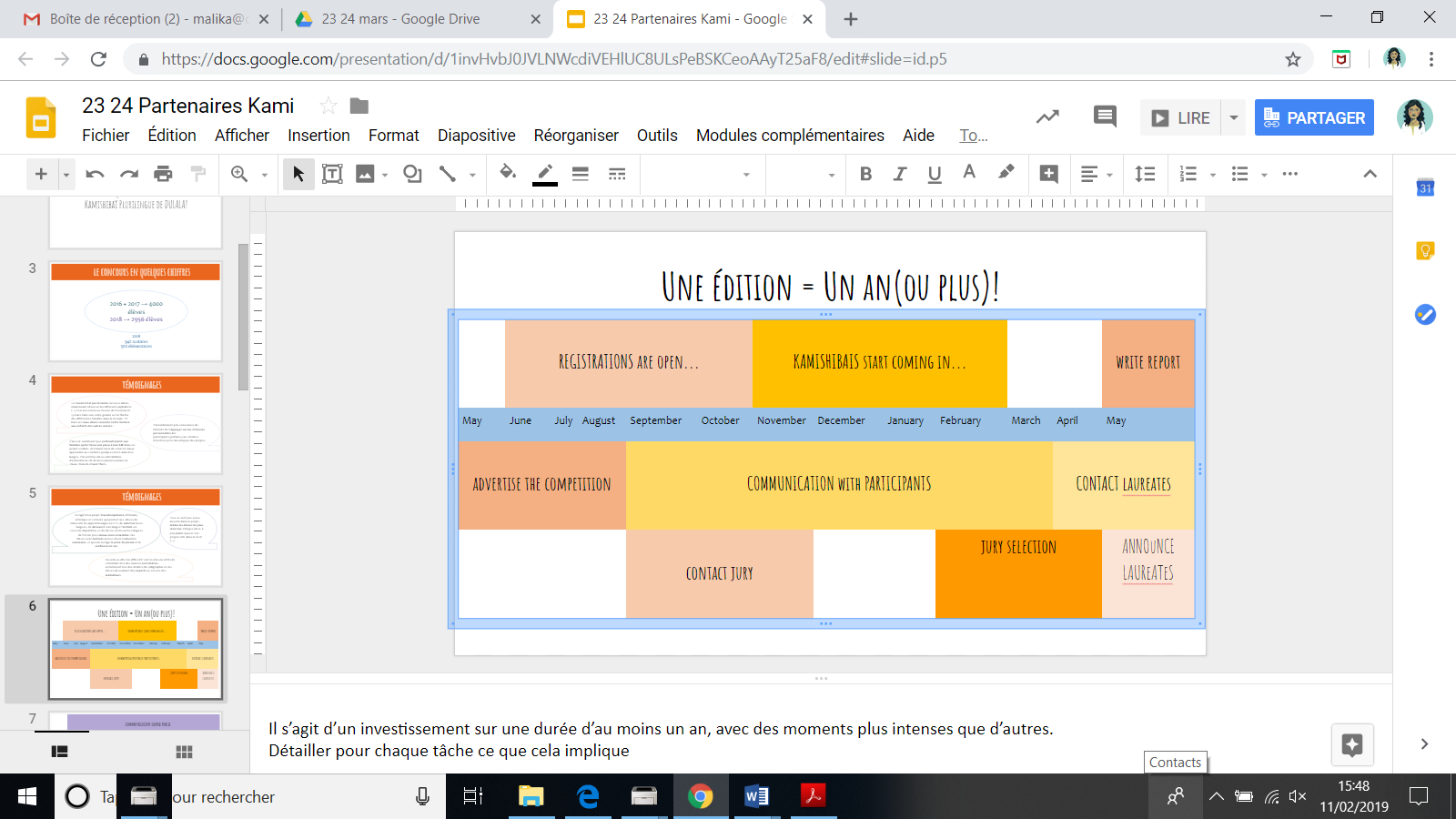 OPERATIONAL TEAMWho will help you set up and run the competition? How will you delegate different tasks (e.g. communication, selection, e-mails with participants, registrations, kamishibai submission, results…)? Will you get help throughout the year or only during specific times? COMMUNICATIONWhat tools will you use to support the launch of the competition? e.g. website, Social media, posters, direct communication, special event… Communication in link with the competition or with Kamilala shall follow the corporate identity (logos and visual design). Kamilala team will provide you all the specificities of this visual identity to be used in any circumstance. Each Multilingual Kamishibai Competition has its own webpage on https://kamilala.org. The partner who organises it provides the content of this page.  COMPETITION AND KAMISHIBAI PROMOTIONWill you organise an award ceremony event (free or on-entry)? Will it be supported by any media? Will it be followed by an exhibition or a reading of children’s productions? How many people will be invited? Do you know when and where it will take place?  JURYWho would you invite as a member of jury (professionals of the education sector, illustrators, editors, advocates of multilingual education…)? Do you have professional links with them?  FUNDINGAre there any funding opportunities for this project? Please provide details.What other resources can you use ? E.g. human resources to help you collect and organise children’s productions, keep track of registrations, free venue for an event… OTHER PARTNERSHIPSLet aside financial, logistical or scientific partnerships mentioned above, are there any other types of partnerships you would like to state? MISCELLANEOUS Any questions? suggestions? Feel free to use this space!Steps Estimated periodForeseen date Launch of the competition Online communication? Special event? Kamishibai submission closing date Selection Please use separate lines if you plan a two-fold selectionAward ceremony (optional)NameRole ContactContactContactContactNameRole EstablishedIn progressTo be madeCommentsName of person / structureDetails about support CollaborationCollaborationCollaborationCollaborationName of person / structureDetails about support AgreedIn progressTo be asked forCommentsName of person/structureType of partnershipCollaboration Collaboration Collaboration Collaboration Name of person/structureType of partnershipagreedIn progressTo be asked forComments